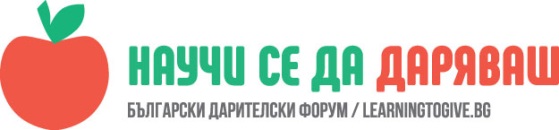 УРОК: Правила в класната стаяМилена Цанева , ОУ“ Отец Паисий“                                                             гр.СилистраЧасът е проведен в 6 „б“ клас на   01.11.2017г.Да работим заедно , да се научим на взаимно уважение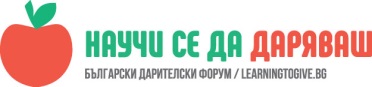 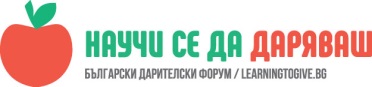     Учениците да осъзнават своите права, задължения и ангажименти в училище.    Успяват да тълкуват както правата, така и задълженията си.ОписаниеЧасът започва с ролева игра. Разпределени са ролите на директор, ученици и учител. Учениците с няколко думи разказват с какво се занимават определените служители в училище. Всички участници в играта достигат до извода, че в една институция всички имат права, задължения и отговорности.Следваща дейност запознаване на учениците с техните права ,задължения и отговорности.Урокът цели да даде отговор,какво е право и какво задължение?ПРАВО е нещо, което учениците могат да правят, напр.да получават знания в училище.     ЗАДЪЛЖЕНИЕ са нещата, които имат нужда да правят, напр., за да получат знания   трябва да учат.Разговаряме за важните неща от живота в училище, правата и задълженията трябва да ги познаваме.     Следващата дейност  насочва към задълженията на учениците. Освен права учениците трябва да осмислят, че имат и задължения и отговорности в училище. Дискусията продължава –защо трябва да знаем задълженията си,кой следи за правата и задълженията ни в училище?Светлозара: „Ние учениците винаги можем да цитираме нашите права, но често забравяме нашите задължения.“